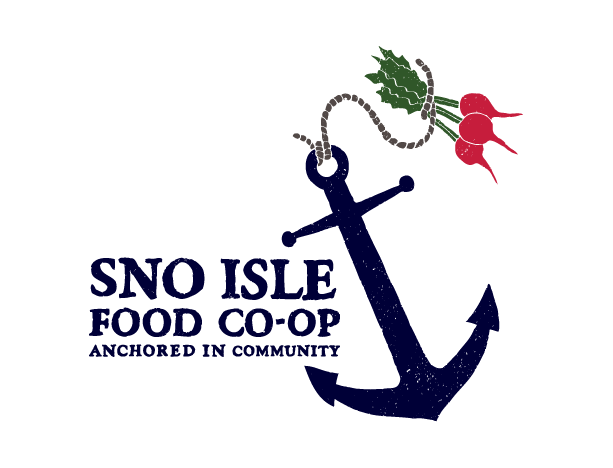   Application for Employment  Date __________________ Name ____________________________________________________ Phone ________________________________Address _________________________________________________________________________________________________________________									City	 	State 		Zip 	Email ______________________________________________________________     Member of any food Coop?   Yes / NoPosition applying for _______________________________________________ Expected Rate of Pay ____________Age 18+   Yes / NoHow did you hear of this job? _____________________________________________________________________________________________PREVIOUS WORK EXPERIENCEList in chronological order, beginning with your present or most recent employer.  In a few sentences describe your job; what you liked about it, didn’t like, and your reason for leaving.May we contact your former employers for a reference? Yes/NoContinue on a separate sheet if necessary.EDUCATIONPROFESSIONAL REFERENCESName						Relationship				Phone1. ___________________________________________________________________________________________________________________________
2. ___________________________________________________________________________________________________________________________	
3. ___________________________________________________________________________________________________________________________GENERALDate available to begin work: _____________  Do you prefer:  Full-Time (30-40 hrs.)    Part-Time (under 30 hrs.)      EitherDo you have any commitments to another employer or school that might affect your employment with us?  If so, please explain:List hours you are available to work (please specify by day):Are you able to perform the essential duties of the job (see job description)?Why do you want to work at the Co-op and what attracts you to this particular job?How long could you foresee yourself working here?Describe the way you feel you would interact with customers.What is the extent of your knowledge and/or experience with the Co-op and the products we sell?Is there anything else you’d like to add about yourself?All information I have supplied on this application is true to the best of my knowledge.  I understand that if I am employed, discovery that I gave false information during the application process may result in immediate termination of employment.  SIGNATURE:	DATE:  Company NameYour Title:Supervisor’s Name and TitleAddressPhoneFrom (mm/yy)     To (mm/yy)Reason for Leaving:Duties and Responsibilities:Company NameYour Title:Supervisor’s Name and TitleAddressPhoneFrom (mm/yy)     To (mm/yy)Reason for Leaving:Duties and Responsibilities:Company NameYour Title:Supervisor’s Name and TitleAddressPhoneFrom (mm/yy)     To (mm/yy)Reason for Leaving:Duties and Responsibilities:School Name & City/StateGraduated or GEDDegreeHigh School:  _______________________________________________ Yes     No______________________College(s):__________________________________________________ Yes     No______________________Trade/Other:  _______________________________________________ Yes     No______________________SundayMondayTuesdayWednesdayThursdayFridaySaturdayFromTo